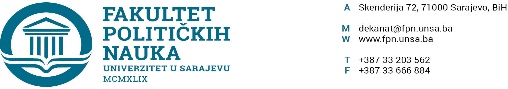 Datum: 22.10.2021Šesta vanredna sjednica Vijeća Fakulteta održana je elektronski, 22.10.2021.Materijali su članovima Vijeća poslani 20.10.2021. godine, a naknadni materijal i stručna mišljenja 21.10.2021. godine, sa periodom izjašnjavanja do 22.10.2021. do 15:00 sati.Dnevni red:1.	Usvajanje Zapisnika sa pete vanredne elektronske sjednice Vijeća Fakulteta od 15.10.2021.godine;2.	Usvajanje Prijedloga Odluke o usvajanju Liste kandidata koji su ostvarili pravo na upis u I (prvu) godinu, II (drugog) ciklusa studija na Fakultetu političkih nauka Univerziteta u Sarajevu u studijskoj 2021/2022. godini u dodatnom prijavnom roku;3.	Usvajanje  Izvještaja Komisije za priznavanje inostranih visokoškolskih kvalifikacija;4.	Tekuća pitanja;Za predloženi dnevni red i sve tačke dnevnog reda glasala su 41. člana Vijeća, kako slijedi:Mirza Smajić, Šaćir Filandra, Veldin Kadić, Nerzuk Ćurak, Mustafa Sefo, Sanela Bašić, Lejla Turčilo, Suada Buljubašić, Nedreta Šerić, Nina Babić, Zlatan Bajramović, Sarina Bakić, Osman Sušić, Sead Turčalo, Asim Mujkić, Mirza Emirhafizović, Valida Repovac Nikšić, Samir Forić, Dino Abazović, Sanela Šadić, Nermina Mujagić, Elvis Fejzić, Haris Cerić, Damir Kapidžić, Adnan Džafić, Abdel Alibegović, Anida Dudić Sijamija, Sabira Gadžo Šašoć, Sanjin Mahmutović ( SPONA), Belmin Delić (SPONA), Inela Subašić (SPONA), Lejla Mušić, Dževad Termiz, Nedžma Džananović Miraščija, Belma Buljubašić, Jelena Brkić Šmigoc, Darvin Lisica, Irena Praskač Salčin, Amer Osmić, Selma Ćosić, Jasna Duraković; OBRAZLOŽENJE:Ad 1. (Usvajanje Zapisnika sa pete vanredne elektronske sjednice Vijeća Fakulteta od 15.10.2021.godine);Zapisnik usvojen jednoglasno. Ad 2. (Usvajanje Prijedloga Odluke o usvajanju Liste kandidata koji su ostvarili pravo na upis u I (prvu) godinu, II (drugog) ciklusa studija na Fakultetu političkih nauka Univerziteta u Sarajevu u studijskoj 2021/2022. godini u dodatnom prijavnom roku;);Komisija za prijem i upis studenata u I (prvu) godinu, II (drugog) ciklusa studija na Fakultetu političkih nauka Univerziteta u Sarajevu u akademskoj 2021/2022. godini, na osnovu zaprimljenih i odobrenih molbi za naknadni upis u prvu godinu II ciklusa, na odsjecima gdje je bilo slobodnih i upražnjenih mjesta nakon dva prijavna roka, formirala je rang Listu kandidata i istu dostavila Vijeću Fakulteta na potvrdu. Na osnovu navedenog, Vijeće Fakulteta političkih nauka jednoglasno je usvojilo ODLUKU o usvajanju Liste kandidata koji su ostvarili pravo na upis u I (prvu) godinu, II (drugog) ciklusa studija na Fakultetu političkih nauka Univerziteta u Sarajevu u studijskoj 2021/2022. godini u dodatnom prijavnom roku.Materijal u prilogu.Ad 3. (Usvajanje Izvještaja Komisije za priznavanje inostranih visokoškolskih kvalifikacija);Dana 14.10.2021.godine imenovana je Komisija za priznavanje inostrane visokoškolske kvalifikacije kandidatkinje Aide Hodžić. Predsjednik imenovane Komisije je dana 15.10.2021.godine podnio Izvještaj Vijeću Fakulteta za akademsko priznavanje inostrane visokoškolske kvalifikacije. Vijeće Fakulteta jednoglasno je usvojilo ZAKLJUČAK o usvajanju Izvještaja Komisije Fakulteta političkih nauka za akademsko priznavanje inostrane visokoškolske kvalifikacije.Materijal u prilogu.Ad 4.  (Tekuća pitanja);Nije bilo raspraveZapisničar                                                                                                         DEKANAdila Odobašić Mujačić                                                                                Prof.dr. Sead Turčalo